Αρ. Φακ. 9.41.002.1 ΑΓΟΡΑ ΕΡΓΑΣΙΑΣ – ΦΕΒΡΟΥΑΡΙΟΣ 2015ΠΑΡΑΤΗΡΗΤΗΡΙΟ ΑΓΟΡΑΣ ΕΡΓΑΣΙΑΣ, ΤΜΗΜΑ ΕΡΓΑΣΙΑΣ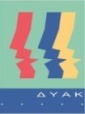 Κύριες Διαπιστώσεις / ΕπισημάνσειςΑπασχόληση και ΑνεργίαΟι επιπτώσεις της παγκόσμιας οικονομικής κρίσης στην αγορά εργασίας εμφανίστηκαν στην Κύπρο από τα τέλη του 2008. Μεταξύ του 2008 και του 2013 η ανεργία από 3.8% έφτασε στο 15.9% συνεπεία της σταδιακής αλλά συνεχούς μείωσης της οικονομικής δραστηριότητας εξαιτίας της οικονομικής ύφεσης. Με βάση τα αποτελέσματα της Έρευνας Εργατικού Δυναμικού το 3ο τρίμηνο του 2014 (τελευταία διαθέσιμα στοιχεία), το ποσοστό ανεργίας ανερχόταν στο 16% του εργατικού δυναμικού σημειώνοντας ελαφρά μείωση (0,2 ποσοστιαίες μονάδες) σε σχέση με το αντίστοιχο τρίμηνο του 2013. Σε σχέση με το 2ο τρίμηνο του 2014 σημείωσε αύξηση της τάξης των 0,6 ποσοστιαίων μονάδων. Ο ετήσιος μέσος όρος κατά το 2013 ήταν στο 15.9% παρουσιάζοντας αύξηση (4.1 ποσοστιαίες μονάδες) σε σχέση με τον ετήσιο μέσο όρο του 2012 (11.8%). Ο αριθμός των απασχολούμενων (15+) κατά το 3ο τρίμηνο του 2014 ανερχόταν στις 366 χιλιάδες, σε σύγκριση με 364 χιλιάδες το δεύτερο τρίμηνο του 2014 και 358 χιλιάδες το πρώτο τρίμηνο του 2014.  Το ποσοστό απασχόλησης των ατόμων 20-64 ετών ανήλθε στο 67,9% το τρίτο τρίμηνο του 2014 σημειώνοντας αύξηση 0,9 ποσοστιαίες μονάδες σε σχέση με το αντίστοιχο τρίμηνο του 2013 (67,0%). Σε σχέση με το 2ο τρίμηνο του 2014 σημειώθηκε ελαφρά αύξηση της τάξης των 0,2 ποσοστιαίων μονάδων.Με βάση τα στοιχεία που τηρούνται στα Επαρχιακά Γραφεία Εργασίας, ο αριθμός των εγγεγραμμένων ανέργων στο τέλος Φεβρουάριος 2015, έφτασε τα 50.240 πρόσωπα. Με βάση τα στοιχεία διορθωμένα για εποχικές διακυμάνσεις που δείχνουν την τάση της ανεργίας, ο αριθμός των εγγεγραμμένων ανέργων το Φεβρουάριο 2015 μειώθηκε στα 45.668 πρόσωπα σε σύγκριση με 45.741 τον προηγούμενο μήνα.  Σε σύγκριση με το Φεβρουάριο του 2014 σημειώθηκε μείωση 2.964 προσώπων ή 5,6%.  Στοιχεία Έρευνας Εργατικού ΔυναμικούΜε βάση τα αποτελέσματα της Έρευνας Εργατικού Δυναμικού για το 3ο τρίμηνο του 2014 (τελευταία διαθέσιμα στοιχεία), το ποσοστό ανεργίας για τους νέους 15-24 ετών ήταν 33,4% του εργατικού δυναμικού των ηλικιών αυτών, σημειώνοντας μείωση (5,1  ποσοστιαίες μονάδες) σε σχέση με το αντίστοιχο τρίμηνο του 2013 και μείωση 3,8 ποσοστιαίων μονάδων σε σχέση με το 2ο τρίμηνο του 2014. Προβλέψεις EUROSTATΜε βάση τα τελευταία διαθέσιμα στοιχεία της Ευρωπαϊκής Στατιστικής Υπηρεσίας, Eurostat, τα οποία είναι προκαταρκτικά και αποτελούν πρόβλεψη, κατά το μήνα Ιανουάριο 2015 η ανεργία ανήλθε στο 16,1%. Σε σχέση με τον ίδιο μήνα πέρσι παρουσιάστηκε οριακή αύξηση κατά 0,4 ποσοστιαίες μονάδες (από 15,7% σε 16,1%). Σε σχέση με τον προηγούμενο μήνα, Δεκέμβριο 2014, το ποσοστό παρουσίασε μικρή μείωση 0.3 ποσοστιαίων μονάδων (από 16,4% σε 16,1%). Τόσο ο μέσος όρος ανεργίας στην Ευρώπη των 28, όσο και ο μέσος όρος ανεργίας στην Ευρωζώνη κατά τον ίδιο μήνα, σημείωσαν οριακή μείωση (από 9,9% σε 9,8% και από 11,3% σε 11,2% αντίστοιχα).Η ανεργία των νέων κάτω των 25 ετών παρέμεινε σταθερή στο 32,8% τους τελευταίους τρεις μήνες (Οκτώβριο μέχρι Δεκέμβριο 2014), ενώ μειώθηκε κατά 4,9 ποσοστιαίες μονάδες σε σχέση με τον Ιανουάριο του 2014 (37,7%). Το ποσοστό ανεργίας των ανδρών κατά τον μήνα Ιανουάριο 2015 υπολογίζεται στο 17,3% σημειώνοντας αύξηση 1,1 ποσοστιαίων μονάδων σε σχέση με τον αντίστοιχο μήνα πέρσι. Σε σχέση με τον προηγούμενο μήνα, Δεκέμβριο 2014, παρουσίασε μείωση κατά 0,7 ποσοστιαίες μονάδες.Το ποσοστό ανεργίας των γυναικών κατά το μήνα Ιανουάριο 2015 υπολογίζεται στο 14,7%, σημειώνοντας μείωση 1,2 ποσοστιαίες μονάδες σε σχέση με τον αντίστοιχο μήνα πέρσι. Σε σχέση με τον προηγούμενο μήνα, Δεκέμβριο 2014, παρουσίασε οριακή μείωση 0,1 ποσοστιαίες μονάδες.Συνοπτικά στοιχεία Εγγεγραμμένης ΑνεργίαςΜε βάση τα στοιχεία που τηρούνται στα Επαρχιακά Γραφεία Εργασίας, ο αριθμός των εγγεγραμμένων ανέργων στο τέλος Φεβρουαρίου 2015, έφτασε τα 50,240 πρόσωπα σε σύγκριση με 53,204 άτομα τον Φεβρουάριο του 2014 . Ο αριθμός των εγγεγραμμένων ανέργων τον Ιανουάριο του 2015 ανήλθε στα 50,039 πρόσωπα και στα 47,886 άτομα τον Δεκέμβριο του 2014.Σύγκριση μεταξύ Φεβρουαρίου 2014 και 2015 (ετήσια σύγκριση):Μείωση του αριθμού των εγγεγραμμένων ανέργων κατά 2,964 άτομα ή 5,6%. Επισημαίνεται ότι για έννατο συνεχόμενο μήνα παρατηρείται μείωση της μηνιαίας εγγεγραμμένης ανεργίας σε σχέση με τους αντίστοιχους μήνες του προηγούμενου έτους.Κατά φύλο, ο αριθμός των ανέργων αντρών μειώθηκε κατά 1,169 άτομα ή 4% και των γυναικών μειώθηκε κατά 1,795 άτομα ή 7%. Σημειώνεται ότι τον Φεβρουάριο του 2015 ο αριθμός των άνεργων αντρών ανήλθε στα 26,127 άτομα και αντιπροσωπεύει το 52% των εγγεγραμμένων ανέργων, ενώ ο αριθμός των ανέργων γυναικών ανήλθε στα 24,113 άτομα.Από το σύνολο των ανέργων οι 9,770 (19%) ήταν Ευρωπαίοι πολίτες. Ο αντίστοιχος αριθμός τον ίδιο μήνα πέρσι ήταν 9,786 ή 18% του συνόλου των ανέργων. Οι Ελληνοκύπριοι αποτελούν την πλειοψηφία του συνόλου των ανέργων με 37,926 άτομα (ποσοστό 75%). Ο αντίστοιχος αριθμός πέρσι ήταν 41,118 άτομα (ποσοστό 77%).Η ανεργία σημείωσε μείωση στις τρεις από τις πέντε επαρχίες. Αύξηση σημειώθηκε στην Αμμόχωστο (κατά 346 άτομα) και στην Πάφο (κατά 304 άτομα). Η μεγαλύτερη αριθμητική μείωση παρουσιάστηκε στην επαρχία Λευκωσίας (κατά 2,146 άτομα), ενώ στις επαρχίες  Λεμεσού και Λάρνακας η μείωση ήταν 1,078 και 390 άτομα αντίστοιχα.Οι μεγαλύτερες αριθμητικές μειώσεις κατά τομέα οικονομικής δραστηριότητας παρουσιάστηκαν στον τομέα των κατασκευών (κατά 1,198 άτομα), του εμπορίου (κατά 887 άτομα), της εκπαίδευσης (κατά 876 άτομα), των τραπεζών (κατά 797 άτομα) και της μεταποίησης (κατά 851 άτομα). Οι μεγαλύτερες αυξήσεις  παρουσιάστηκαν στον τομέα των ξενοδοχείων (κατά 1,419 άτομα) και στον τομέα της δημόσιας διοίκησης (κατά 470 άτομα).Όλες οι ηλικιακές ομάδες παρουσίασαν μείωση ανεργίας με εξαίρεση την ηλικιακή ομάδα 65 ετών και άνω, η οποία παρουσίασε οριακή αύξηση 56 ατόμων. Οι μεγαλύτερες μειώσεις παρουσιάστηκαν στις ηλικιακές ομάδες 15-24 ετών (μείωση κατά 1,149 άτομα), στην ηλικιακή ομάδα 40-49 ετών (μείωση κατά 678 άτομα), στην ηλικιακή ομάδα 25-29 ετών (μείωση κατά 538 άτομα) και στην ηλικιακή ομάδα 50-59 ετών (μείωση κατά 504 άτομα), ακολουθούμενες από μικρότερες μειώσεις στις ηλικιακές ομάδες 60-64 χρόνων και 30-39 χρόνων κατά 93 άτομα και 58 άτομα αντίστοιχα. Ο αριθμός των ανέργων που ήταν εγγεγραμμένοι στα γραφεία της ΔΥΑ για περισσότερο από 6 μήνες έφτασε στα 20,348 άτομα (μείωση κατά 974 άτομα ή 4,6% σε σχέση με τον ίδιο μήνα πέρσι) και αντιπροσωπεύει το 41% του συνόλου των εγγεγραμμένων ανέργων. Ο αριθμός των ανέργων που ήταν εγγεγραμμένοι στα γραφεία της ΔΥΑ για περισσότερο από 12 μήνες έφτασε τα 12,404 άτομα (αύξηση κατά 2,639 άτομα ή 27%) και αντιπροσωπεύει το 25% του συνόλου των εγγεγραμμένων ανέργων.Σύγκριση  μεταξύ Ιανουαρίου και Φεβρουαρίου 2015 (μηνιαία σύγκριση):Τον Φεβρουάριο του 2015 ο αριθμός των εγγεγραμμένων ανέργων παρουσίασε μικρή αύξηση κατά 201 άτομα ή 0,4%, σε σύγκριση με τον προηγούμενο μήνα. Κατά ηλικία, οι μεγαλύτερες αυξήσεις παρουσιάστηκαν ανάμεσα στις ηλικιακές ομάδες 30-39 χρονών (κατά 107 άτομα), 25-29 χρονών (κατά 82 άτομα), και 60-64 χρονών (κατά 69 άτομα).  Κατά φύλο, ο αριθμός των άνεργων αντρών αυξήθηκε κατά 212 άτομα και των γυναικών μειώθηκε κατά 11 άτομα.Κατά εθνότητα, η μεγαλύτερη αύξηση παρατηρήθηκε ανάμεσα στους Ευρωπαίους κατά 141 άτομα, ακολουθούμενη από τους Ελληνοκύπριους και τους αλλοδαπούς από τρίτες χώρες (κατά 24 άτομα εξίσου). Ο αριθμός των ανέργων που ήταν εγγεγραμμένοι στα γραφεία της ΔΥΑ για πάνω από 6 μήνες αυξήθηκε κατά 210 άτομα ενώ ο αριθμός των ανέργων με διάρκεια ανεργίας άνω των 12 μηνών  παρουσίασε αύξηση κατά 147 άτομα.Κατά τομέα οικονομικής δραστηριότητας, οι μεγαλύτερες αυξήσεις παρατηρήθηκαν στον τομέα του εμπορίου (κατά 129 άτομα) και των κατασκευών (κατά 53 άτομα).Αύξηση της ανεργίας παρουσιάστηκε σε όλες τις επαρχίες. Η μεγαλύτερη αύξηση καταγράφηκε στην επαρχία Λευκωσίας (κατά 101 άτομα) ακολουθούμενη από τις επαρχίες Λεμεσού (κατά 46 άτομα), Λάρνακας (κατά 22 άτομα) και Αμμοχώστου (κατά 32 άτομα), ενώ η επαρχία Πάφου δεν παρουσίασε καμία μεταβολή.ΠΑΡΑΡΤΗΜΑΤΑ:ΠΑΡΑΡΤΗΜΑ Ι: Ανάλυση των στοιχείων της εγγεγραμμένης ανεργίας και των στοιχείων  ανεργίας από άλλες πηγές και σχετικοί ΠίνακεςΠΑΡΑΡΤΗΜΑ ΙΙ: Ανάλυση στοιχείων εγγεγραμμένης ανεργίας κατά επαρχία και σχετικοί Πίνακες ΠΑΡΑΡΤΗΜΑ ΙΙΙ: Ανάλυση του προφίλ των μακροχρόνια ανέργων και των ατόμων που είναι εγγεγραμμένοι στην κατηγορία« νεοεισερχόμενος»